   БОЙОРОК	                                    № 36                     РАСПОРЯЖЕНИЕ24 июнь 2022 йыл                                                                 24 июня 2022 года     1. На основании Положения об оплате труда муниципальных служащих и работников, осуществляющих техническое обеспечение органов местного самоуправления  сельского поселения Нижнеташлинский сельсовет муниципального района Шаранский район Республики Башкортостан,   выплатить премию по результатам  работы  за июнь 2022 года в размере 16,67% денежного содержания муниципальных служащих следующим работникам  администрации сельского поселения:              1. Шакировой Р.З.-   управляющей делами              2. Багаутдиновой Р.Н.- специалисту 1 категории        2.    На основании Положения об оплате труда муниципальных служащих и работников, осуществляющих техническое обеспечение органов местного самоуправления сельского поселения Нижнеташлинский сельсовет муниципального района Шаранский район Республики Башкортостан   выплатить премию по результатам работы за июнь  месяц в размере 50% суммы соответствующих месячных тарифных ставок, с учетом установленных надбавок и доплат водителю Волочушкину Н.А. и уборщику служебных помещений администрации сельского поселения Асадуллиной А.М. Глава сельского поселения:                                                       Г.С.Гарифуллина БашKортостан  Республикаһы          Шаран районы  Муниципал районыныңТүбәнге Ташлы  ауыл Советы ауылбиләмәһе хакимиәте башлы‰ы          Түбән Ташлы ауылы, тел.(34769) 2-51-49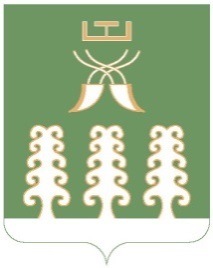 Глава сельского поселенияНижнеташлинский сельсоветМуниципального района Шаранский район Республики Башкортостанс. Нижние Ташлы, тел.(34769) 2-51-49